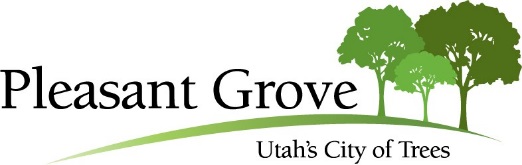 PUBLIC HEARING NOTICENOTICE IS HEREBY GIVEN that the Pleasant Grove City Planning Commission will hold a Public Hearing on Thursday, October 8th, 2020 at 7:00 p.m. in the Community Room at the Police and Court Building located at 108 S 100 E, Pleasant Grove, Utah, FOR THE FOLLOWING: The session will be broadcast live via YouTube at the following link: https://www.youtube.com/user/PleasantGroveCityPublic Hearing: Conditional Use Permit – Located at approx. 350 W Center St.(Little Denmark Neighborhood)  Public Hearing to consider the request of Granny B’s Cookies for a Conditional Use Permit to allow the processing, manufacturing, delivery of bakery products (Use #2150 Bakery Products) on property located at approximately 350 West Center Street, in the Downtown Village Zone – Commercial Subdistrict. Public Hearing: Preliminary Subdivision Plat – Located at approx. 627 W 4000 N(Manila Neighborhood) Public Hearing to consider the request of Jon Traveller for a 1-lot preliminary subdivision plat, called Orchard View Subdivision Plat ‘B,’ on property located at approximately 627 West 4000 North in the R-R (Rural Residential) Zone.Public Hearing: City Code Text Amendment – Section 10-11D-16: Multiple -Family Residential Development Requirements(City Wide) Public hearing to consider amendments to City Code Section 10-11D-16: Multiple -Family Residential Development Requirements, creating a possible commercial/retail only buffer for properties located in the CS-2 Zone with frontage along State Street. Public Hearing: Preliminary Subdivision Plat – Located at approx. 590 W 1100 N(North Field Neighborhood) Public Hearing to consider the request of Guy L. Fugal for a 1-lot preliminary subdivision plat, called Pleasant Green Acres Plat ‘E,’ on property located at approximately 590 West 1100 North in the R1-8 (Single Family Residential) Zone.For assistance in understanding the above items, you may contact the City Planner, Rylee Hall, at (801) 785-6057. Posted by: /s/ Daniel Cardenas, Community Development DirectorBy September 29th, 2020, posted at the following:, 
City Hall - 70 South 100 East, Library - 30 East Center,  Police and Court Building – 108 S 100 E, and State (http://pmn.utah.gov) and City (www.plgrove.org) websites.